问题说明一、顶岗实习网络双选会会场我校顶岗实习网络双选会会场按照系部专业划分为6个会场，请参会单位依据岗位情况选择相应的会场（可选择多个会场）。二、测绘类职位信息说明因系统中测绘类职位信息只有一个，我校测绘专业划分较细，为便于不同专业学生选择实习岗位，请测绘类用人单位参见下表在“职位描述”中详细说明。（一）职位类别在【房地产/建筑/装修/物业】—【建筑建设/施工绿化】选项下选择“测量/测绘工程师”。（二）职位名称可使用默认“测量/测绘工程师”或者修改为具体职位，例如“内业人员”或“外业测量员”等。用人单位可发布多个职位，通过“职位名称”来区别对专业的要求。（三）职位描述请详细描述该职位从事的工作内容，对专业的要求等，便于不同专业学生针对性选择。三、已有职位信息下线若您参加过我校网络双选会，职位信息发生变化，请将原职位下线，重新发布。企业登录后在点击【招聘管理】—【职位管理】操作。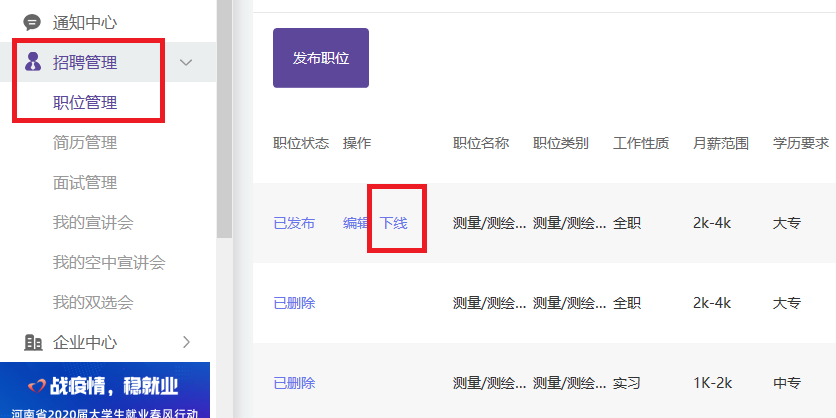 四、上传企业资质参会企业有相关资质的（如测绘资质、勘察资质、建筑施工资质等），可在报名参会时发布在“附件”栏目下。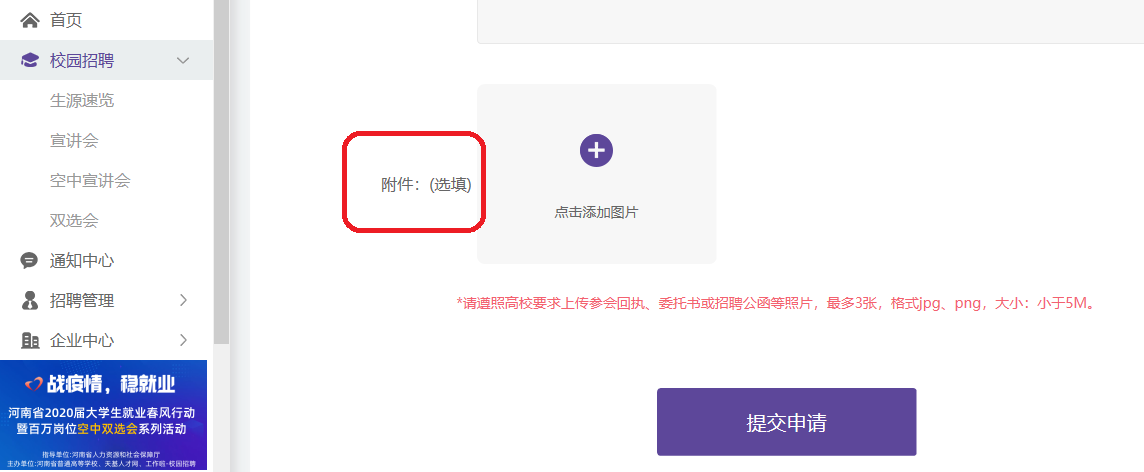 五、申请空中宣讲会空中宣讲会可有效的提高学生对企业的了解，建议用人单位举办空中宣讲会。（一）上传空中宣讲会视频至腾讯视频第1步：下载腾讯视频客户端，注册登录完成实名认证。用QQ账号注册腾讯视频账号并登录，同时完成实名认证。（重点敲黑板：务必下载使用【腾讯视频客户端】上传视频，且只有使用QQ账号登陆才可以上传视频！）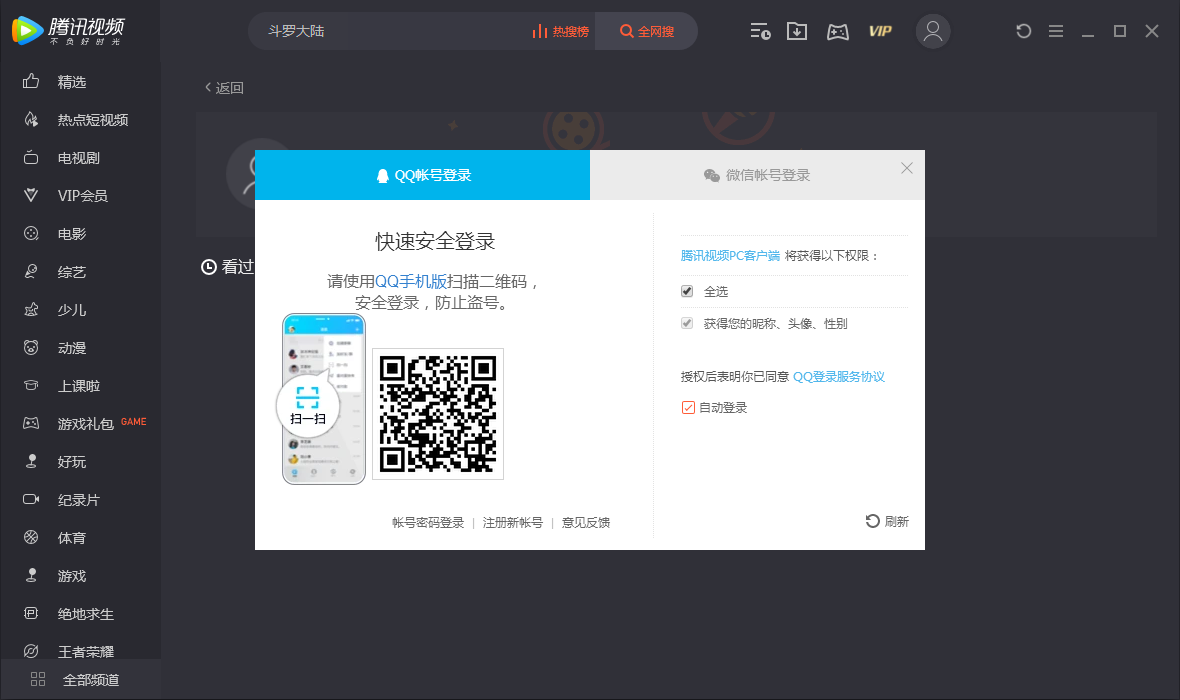 点击右侧实名注册按要求上传资料完成注册。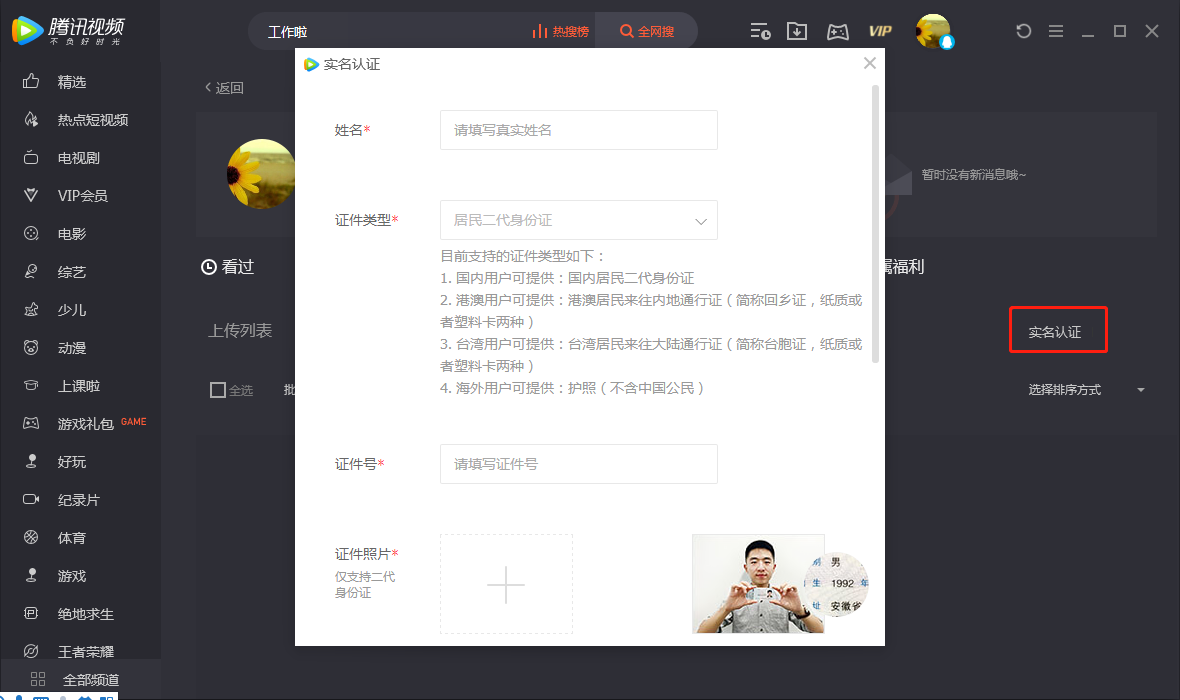 第2步：将您的宣讲视频上传至腾讯视频平台在上传视频页面点击中间【点击上传或将其拖拽至此处】，将视频从本地上传至腾讯视频并等待审核。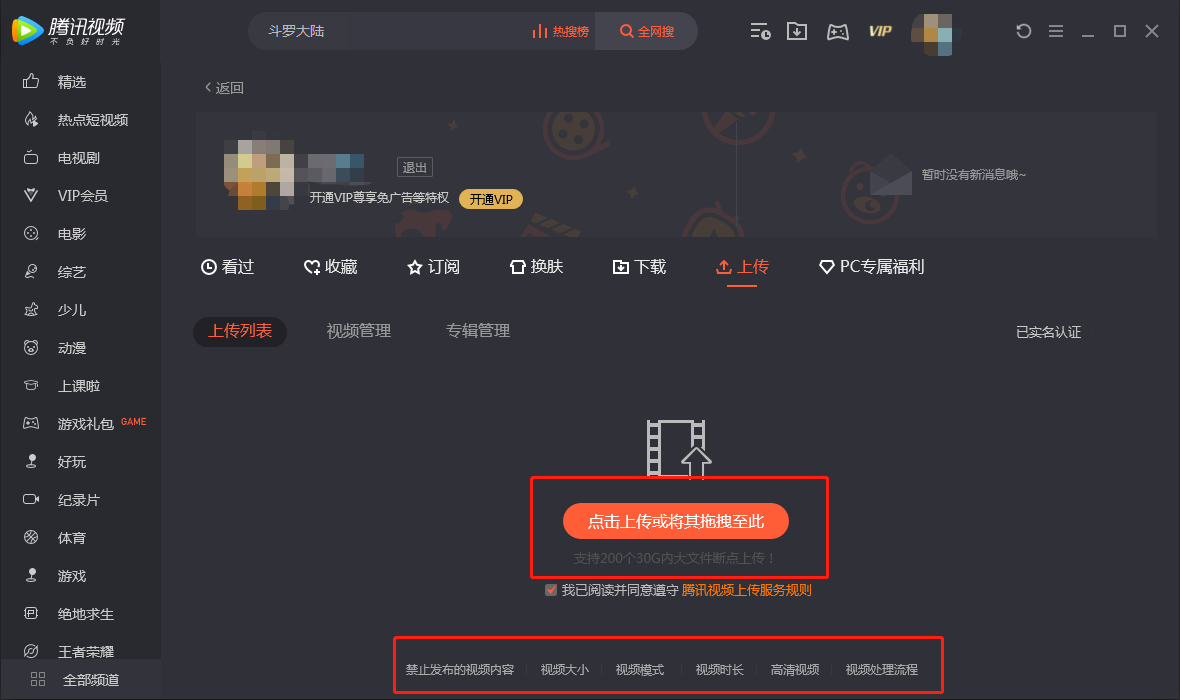 温馨提醒：最好体验的空中宣讲视频建议不超过30分钟，分辨率720P以上，方便学生观看。（上传视频时可阅读腾讯客户端底部，了解腾讯上传视频格式，大小，时长限制）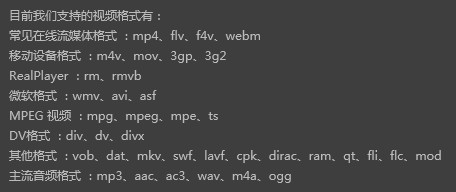 第3 步：复制腾讯视频网页链接上传完成后需打开【腾讯视频网页】并登录（敲黑板：一定在网页端登录不是腾讯客户端），在个人中心找到管理视频点击播放，同时复制网页链接（敲黑板：复制的是网页链接非客户端视频链接）。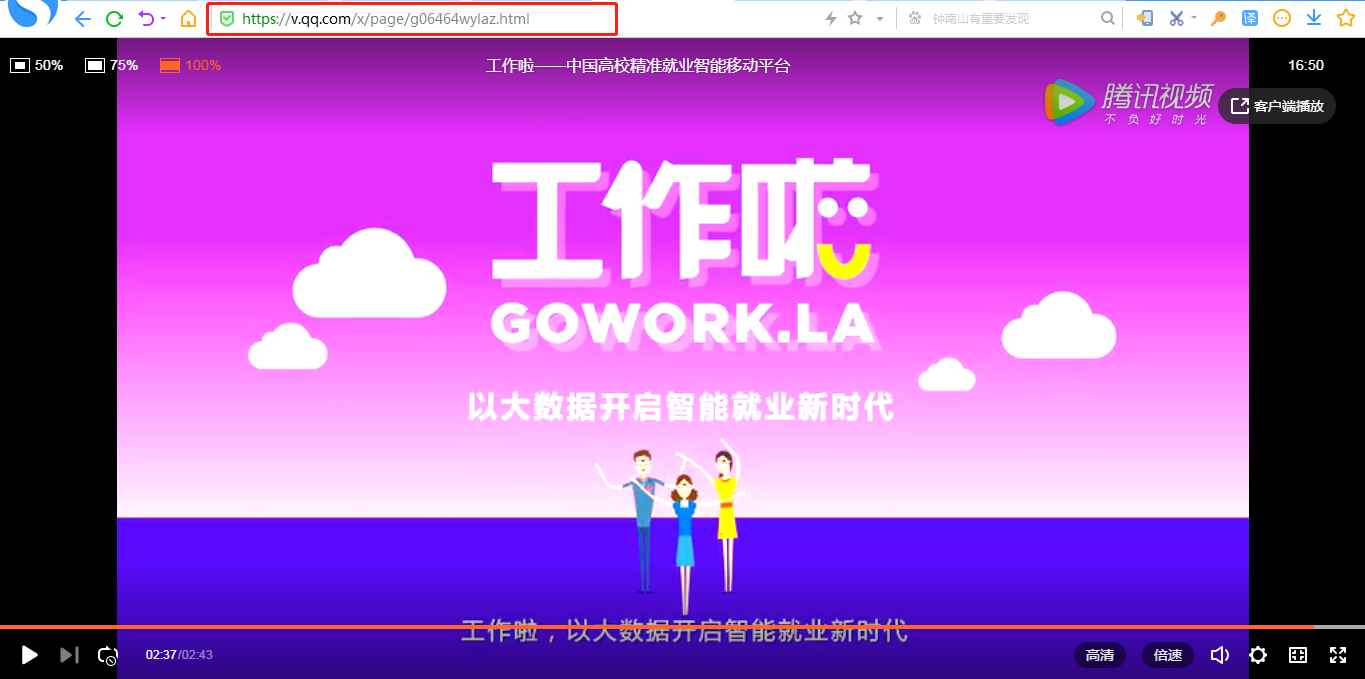 （二）发布空中宣讲会至高校就业信息网第1步：登录点击我校就业创业信息网首页【用人单位登录】，使用手机号进行注册登录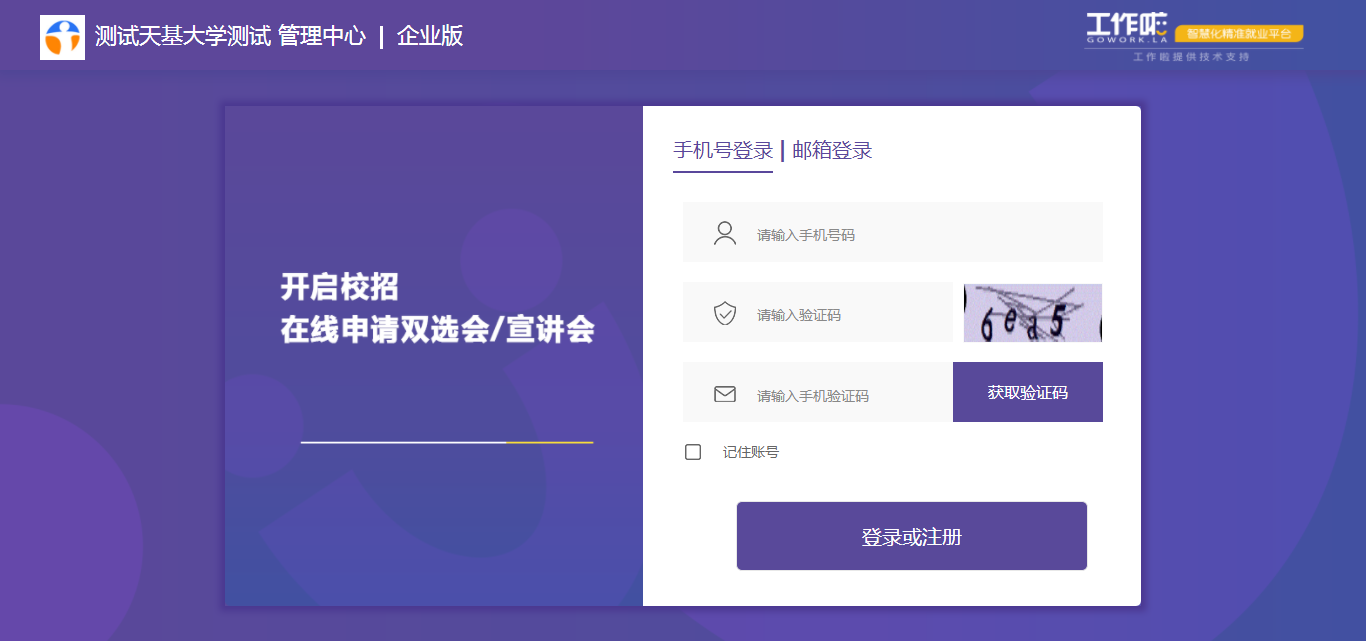 第2步：上传资质认证未注册用户登录后上传资质信息（已注册用户可直接发布空中宣讲会）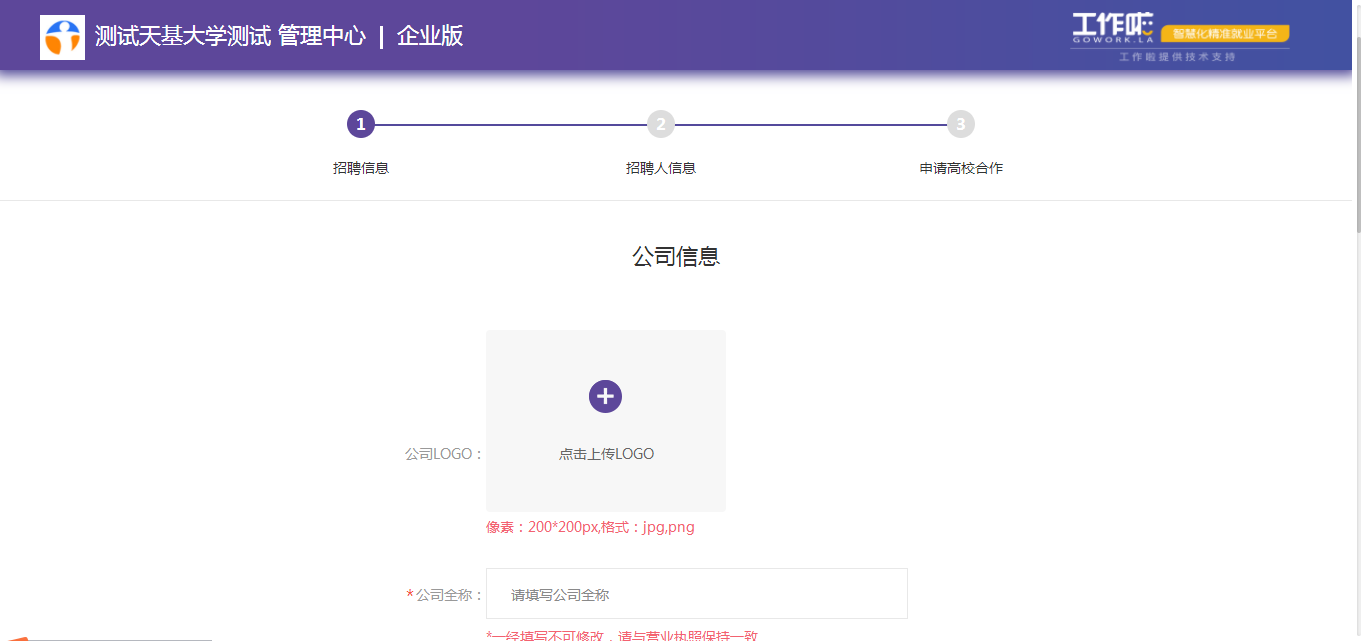 第3步：发布宣讲会点击【空中宣讲会】，填写详细信息，并把已复制的腾讯视频链接粘贴至【上传视频链接】处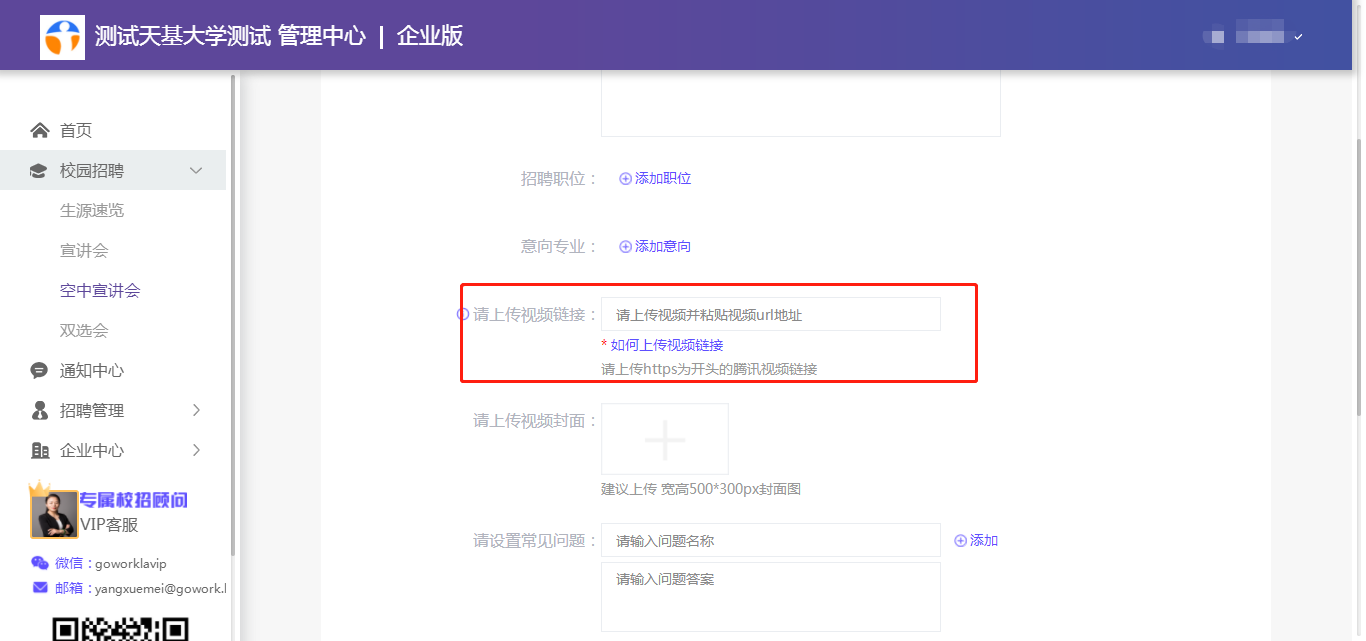 第4步：提交审核上传完成后点击最下方【提交】按钮，等待高校审核，审核通过后即发布成功，审核结果可在【空中宣讲会】中查看。系部专业名称学历层次计算机工程系计算机网络技术大专计算机工程系计算机软件技术大专计算机工程系移动应用开发大专计算机工程系计算机网络技术五年一贯制（三年级）计算机工程系计算机网络技术中专测绘工程系工程测量技术大专测绘工程系工程测量技术五年一贯制（三年级）测绘工程系工程测量中专空间信息工程系测绘地理信息技术大专空间信息工程系导航与位置服务大专空间信息工程系测绘地理信息技术五年一贯制（三年级）空间信息工程系导航与位置服务五年一贯制（三年级）空间信息工程系地图制图与地理信息系统中专国土信息与管理系国土资源调查与管理大专国土信息与管理系地籍测绘与土地管理大专国土信息与管理系国土资源调查中专遥感工程系摄影测量与遥感技术大专遥感工程系摄影测量与遥感技术五年一贯制（三年级）遥感工程系摄影测量与遥感技术(无人机测绘方向)大专遥感工程系地图制图与地理信息（航测方向）中专经济管理系会计（会计电算化方向）大专经济管理系电子商务大专经济管理系网络营销大专